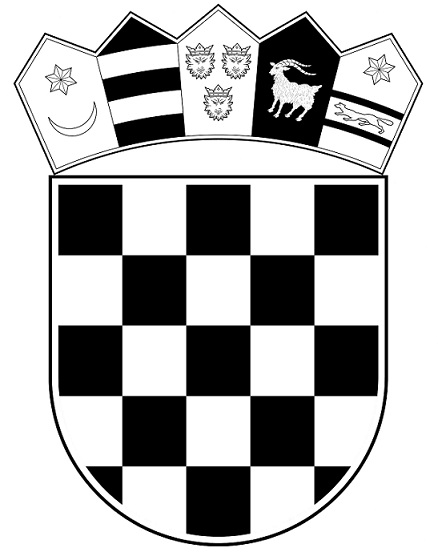   KLASA:    406-02/21-02/570  URBROJ:  514-10-05-06-04/4-21-03  U Pula,      8. prosinca 2021.				POZIV NA DOSTAVU PONUDEPoštovani,Kaznionica u Valturi (u daljnjem tekstu Naručitelj) pokrenula je nabavu liječničkih pregleda zatvorenika raspoređenih na poslove s posebnim uvjetima rada, evidencijski broj nabave 25/2022 JN te vam ovom prilikom upućujemo Poziv na dostavu ponude.Napomena:Postupak jednostavne nabave provodi se sukladno članku 6, Pravilnika o provedbi postupaka jednostavne nabave, KLASA: 406-02/17-02/52, URBROJ: 571-2168-05-17-1, od 25. svibnja 2017. godine.1.  PODACI O PREDMETU NABAVE1.1. Predmet nabave: Liječnički pregledi zatvorenika raspoređenih na poslove s posebnim uvjetima rada1.2. Opis predmeta nabave: Liječnički pregledi zatvorenika s ovlaštenim specijalistom rada sve u skladu s Pravilnikom o poslovima s posebnim uvjetima rada (NN 05/84).1.3. Evidencijski broj nabave: 25/2022 JN1.4. Procijenjena vrijednost nabave: 36.000,00 kn bez PDV-a1.5. CPV-oznaka: 85100000-0  Zdravstvene usluge1.6. Količina predmeta nabave:  Navedena  je u troškovniku predmeta nabave  u privitku ovog poziva i čini njegov sastavni dio (Prilog 2). Troškovnici sadrže okvirne (predviđene) količine predmeta nabave s obzirom da se za predmet nabave zbog prirode korištenja ne može unaprijed odrediti točna količina.Ukupna plaćanja bez PDV-a temeljem sklopljenog ugovora ne smiju prelaziti vrijednost ugovora bez PDV-a.1.7. TroškovnikTroškovnik se sastoji od više stavki od kojih svaka sadrži polja u kojima se navodi tekstualni opis stavke, obrazloženje, okvirna količina stavke, jedinična cijena stavke, ukupna cijena stavke (količina stavke x jedinična cijena), te  cijenu ponude bez poreza na dodanu vrijednost (zbroj svih ukupnih cijena stavki), iznos poreza na dodanu vrijednost, te cijenu ponude sa porezom na dodanu vrijednost.Obrazac troškovnika mora biti potpisan te ispunjen u cijelosti od strane ponuditelja. 2. UVJETI NABAVEVaša ponuda treba ispunjavati sljedeće 2.1. Način izvršenja: Temeljem sklopljenog ugovora2.2. Rok isporuke:  sukcesivno tijekom trajanja ugovora prema potrebama Naručitelja zaključno sa 31.12.2022.g.2.3. Mjesto isporuke: Kaznionica u Valturi, Valtursko polje 211, 52100 PulaUzimajući u obzir specifičnost predmeta nabave, a s obzirom  da se radi o pregledu zatvorenika, nužno je da ponuditelj ima sjedište na području grada Pule.2.4. Rok valjanosti ponude: 60 dana od dana otvaranja ponude.2.5. Rok, način i uvjeti plaćanja: Plaćanje se vrši po isporuci predmeta nabave, temeljem ispostavljenog računa, u roku od 30 dana. Kaznionica u Valturi  obvezna je sukladno Zakonu o elektroničkom izdavanju računa u javnoj nabavi (NN 94/18), račune izdane od 1. srpnja 2019. godine zaprimati isključivo u obliku elektroničkih računa, odnosno eRačuna. Stoga je potrebno da ponuditelji račune izdane od 1. srpnja 2019. godine šalju putem svog odabranog informacijskog posrednika.2.6. Cijena ponude: Sve cijene izražavaju se u kunama. U cijenu ponude moraju biti uračunati svi troškovi i popusti ponuditelja.Cijena ponude obuhvaća sve stavke troškovnika i piše se brojkama. Cijene smiju biti iskazane na 2 (dvije) decimale. Ponuditelji su dužni upisati jedinične cijene i ukupne cijene za svaku stavku troškovnika na način kako je to određeno u troškovniku. U slučaju da ponuditelj ne ispuni sve predviđene stavke troškovnika, ponuda će se smatrati neprihvatljivom.Ako ponuditelj nije u sustavu poreza na dodanu vrijednost ili je predmet nabave oslobođen poreza na dodanu vrijednost, u ponudbenom listu, na mjesto predviđeno za upis cijene ponude s porezom na dodanu vrijednost, upisuje se isti iznos kao što je upisan na mjestu predviđenom za upis cijene ponude bez poreza na dodanu vrijednost, a mjesto predviđeno za upis iznosa poreza na dodanu vrijednost ostavlja se prazno.Nepromjenjivost cijena: Cijene iz ponude moraju ostati nepromijenjene za cijelo vrijeme trajanja ugovorne obveze s Naručiteljem, a sukladno ovom Pozivu za dostavu ponude2.7. Kriterij za odabir ponude: najniža cijena (uz obavezu ispunjenja svih gore navedenih      uvjeta i zahtjeva)2.8. Dokumenti kojima se dokazuje odsutnost razloga isključenja i uvjeta sposobnosti:2.8.1. Potvrdu porezne uprave  ili drugog nadležnog tijela u državi poslovnog nastana gospodarskog subjekta kojom se dokazuje da je ponuditelj ispunio obveze plaćanja dospjelih poreznih obveza i obveza za mirovinsko i zdravstveno osiguranje. Potvrda ne smije biti starija od 30 dana računajući od dana slanja ovog Poziva na dostavu ponude.2.8.2. Važeće Rješenje Ministarstva zdravstva o obavljanju djelatnosti.Sve dokumente sukladno točki 2.8. ponuditelj može dostaviti u neovjerenoj preslici. Neovjerenom preslikom smatra se i neovjereni ispis elektroničke isprave.    3. OBLIK I SADRŽAJ PONUDEPonuda sadržava:Ponudbeni list (Prilog 1) popunjen i potpisan od strane ponuditeljaTroškovnik (Prilog 2) popunjen i potpisan od strane ponuditeljaDokumenti sukladno točki 2.8.4. ROK, NAČIN I MJESTO DOSTAVE PONUDE4.1. Način izrade i dostave ponudePonuda se dostavlja na Ponudbenom listu i obveznim sastavnim dijelovima navedenimau ovom Pozivnom natječaju. Naručitelj neće prihvatiti ponudu koja ne ispunjava uvjete i zahtjeve vezane uz predmet nabave iz ovog Poziva.Ponuditelj je obvezan izraditi ponudu u pismenom obliku, na hrvatskom jeziku, latiničnim pismom, a cijena ponude izražava se u kunama. Ponuda se piše neizbrisivom tintom. Ispravci u ponudi moraju biti izrađeni na način da su vidljivi. Ispravci moraju uz navod datuma ispravka biti potvrđeni potpisom ponuditelja.Pri izradi ponude ponuditelj se mora pridržavati zahtjeva i uvjeta iz ovog poziva na dostavu ponude.Podnošenjem svoje ponude ponuditelj prihvaća sve uvjete navedene u ovom P  ozivu na dostavu ponude.4.2.Rok za dostavu ponude i rok otvaranje ponude:Ponuda se može dostaviti u elektroničkom obliku na e-mail adresu: kaznionica.valtura@kvl.pravosudje.hr ili putem dostavne službe ili osobno na adresu naručitelju.Ponude koje se predaju putem dostavne službe ili osobno na adresu Naručitelja (Valtursko polje 211, 52100 Pula-tajništvo dostavljaju se u zatvorenoj omotnici na kojoj mora biti naznačeno:	na prednjoj strani omotnice: NAZIV I ADRESA NARUČITELJA           PONUDA ZA NABAVU:                                          Papirna konfekcija                         Evidencijski broj nabave 25/2022 JN     na poleđini      Naziv i adresa ponuditeljaPonuda mora biti dostavljena naručitelju najkasnije do 16.12.2021. do 13:00  sati bez obzira na način dostave.Ponuditelj samostalno određuje način dostave ponude i sam snosi rizik eventualnog gubitka odnosno  nepravovremene dostave ponude.Otvaranje  ponuda dana 16.12.2021 u 13:00 sati u Kaznionici u Valturi, Valtursko polje 211, 52100 Pula. Otvaranje ponuda nije javno.Ponuda pristigla nakon isteka roka za dostavu ponuda neće se otvarati, te će se kao zakašnjela ponuda vratiti ponuditelju koji ju je dostavio.5 . OSTALO 5.1. Osoba zadužena za kontakt s ponuditeljemJelena Tarticchio, viši stručni savjetnik - pitanja vezana uz postupak i dokumentaciju nabavee-mail: jelena.tarticchio@kvl.pravosudje.hrTel:052/300-732, Dražen Stanić, viši stručni savjetnik- stručnjak zaštite na radu i protupožarne zaštite   - pitanja vezana uz troškovnik predmeta nabavee-mail: drazen.stanic@kvl.pravosudje.hrTel:052/300-723Komunikacija i svaka druga razmjena informacija između naručitelja i gospodarskih subjekata obavljati će se u pisanom obliku elektroničkim sredstvima komunikacije, odnosno putem e-maila.Ako je potrebno, gospodarski subjekti mogu za vrijeme roka za dostavu ponuda zahtijevati dodatne informacije i objašnjenja vezana uz sadržaj Poziva na dostavu ponude.5.2. Odabir ponude:Stručno povjerenstvo za provedbu postupka nabave pregledava, ocjenjuje i rangira ponude prema kriteriju za odabir. Naručitelj neće prihvatiti ponudu koja ne ispunjava uvjete i zahtjeve vezane uz predmet nabave iz ovoga Poziva za dostavu ponuda. Pisanu obavijest o rezultatima nabave: odluku o odabiru ili poništenju naručitelj će dostaviti ponuditelju u primjerenom roku.5.3. Posebne odredbe Na ovaj postupak jednostavne nabave primjenjuje se Pravilnik o provedbi postupaka jednostavne nabave, KLASA: 406-02/17-02/52, URBROJ: 571-2168-05-17-1, od 25. svibnja 2017.  Na ovaj postupak ne primjenjuju se odredbe Zakona o javnoj nabavi. Protiv Odluke o odabiru ponude nije moguće izjaviti žalbu. Naručitelj zadržava pravo poništiti ovaj postupak nabave u bilo kojem trenutku, odnosno ne odabrati niti jednu ponudu, a sve bez ikakvih obveza ili naknada bilo koje vrste prema ponuditeljima.          UPRAVITELJ             Josip TroštPrilog 1		 PONUDBENI LISTObavezno ispuniti sve stavke.6.	Uz ponudu dostavljamo popis svih sastavnih dijelova i priloga ponude (Sadržaj ponude) slijedećim redoslijedom: ________________________________________________________________________________________________________________________________________________________________________________________________________________________________________________________________________________________________________________________________________________________________________PONUDITELJ:                                                           ________________________________________   		                     (tiskano upisati ime i prezime ovlaštene osobe ponuditelja)                  M.P.                                    _____________________________                                                                      (pečat i potpis ovlaštene osobe)U _____________________,  dana  ____________ 2021. godine.*   Ako ponuditelj nije u sustavu poreza na dodanu vrijednost ili je predmet nabave oslobođen poreza na dodanu vrijednost, u Ponudbenom listu i Troškovniku, na mjesto predviđeno za upis cijene ponude s porezom na dodanu vrijednost, upisuje se isti iznos kao što je upisan na mjestu predviđenom za upis cijene ponude bez poreza na dodanu vrijednost, a mjesto predviđeno za upis iznosa poreza na dodanu vrijednost ostavlja se prazno.1.PODACI O NARUČITELJUNaziv naručiteljaMinistarstvo pravosuđa i uprave, Uprava za zatvorski sustav i probacijuKaznionica u ValturiSjedište naručiteljaValtursko polje 211, 52100 Pula   Predmet nabaveLiječnički pregledi zatvorenika raspoređenih na poslove s posebnim uvjetima rada   Evidencijski broj nabave:25/2022 JN2.PODACI O PONUDITELJU Naziv ponuditeljaSjedište ponuditelja Adresa ponuditeljaOIB Broj računa (IBAN)Naziv poslovne bankeNavod o tome je li ponuditelj u sustavu poreza na dodanu vrijednostDA                 NE  (zaokružiti)Adresa za dostavu pošteAdresa e-pošteKontakt osoba ponuditeljaBroj telefonaBroj telefaksa3.PONUDA   Broj ponude   Datum ponude4.   CIJENA PONUDE    Cijena ponude, kn bez PDV-a    Stopa i iznos PDV-aCijena ponude, u kn s PDV-om* -       brojkama5.Rok valjanosti ponude 60 dana od dana otvaranja ponude